Note on day 3 : Modelling sessionMaarten Krol – COS-OCS project overviewProject initially focused on two parts: Contribution of COS to stratospheric sulfate aerosol layer and the Junger Layer? Reconciliation of the CO2-COS budgetPart I : Nagori et al., 2021 1D model representing the isotopic composition of COS in the stratosphere was built.Aim: Constrain the isotopic fractionation of the photolysisA chemical loss of 40 GgS/yr was prescribed: decay of COS in the stratosphere through photolysis. COS fractionated during the photolysis (enriched in S34). The transport of Sulfate is deduced.Performed sensitivity studies to the isotopic signature of the emissionsResults: Model able to reproduce the Junge Layer COS important precursor of the Junge LayerFit one isotope measurement by tuning the oceanic emissionIsotopic measurments inform on the transport processes in the stratosphereNeed more isotopic measurements to confirm the modeled isotopic compositionPart IIMa et al., 2021: Atmospheric inversion of COS surface mixing ratio using TM5By starting from a prior biosphere flux with a constant atmospheric COS concentration (1000 GgS/y), the inversion tends to decrease the biosphere sink in the tropicsImportance of implementing a first order processes for the interaction between the vegetation flux and the atmospheric surface concentration of COS: decrease the plant sink over the tropical lands and in the America (Mid West)Cho et al., 2022:Optimization of the CA temperature response at two sites, Harvard and HyttyalaFit parameter -> new alphaFit better the evolution of the plant uptake as function of temperatureNeed plant specific values for alphaComparison of two optimized fluxes: Ma et al., 2021 and Remaud et al., 2022Both are in good agreement with independent observations (MIPAS, HIPPO)Close COS budget for the two fluxesSame phaseMa et al., 2021 fluxes have a stronger seasonal cycle than the one from Remaud et al., 2022, which is due to transport processes. There is a stronger vertical mixing in TM5 than in LMDz.Models with less vertical mixing are in better agreement with the observed vertical gradient in Northern AmericaIsotope modelling in TM5:COS model fractions quite well reproduced No skills in simulating isotope at Jerusalem and HarvardIsotope values poorly reproduced: Imply variability in source signature and fractionation factorsNeed to compare measurements technics, difference in the measurement technics?Marine Remaud: Simulation of atmospheric COS mixing ratio: Evaluating the impact of transport and emission distribution on COS tropospheric variability using ground-based and aircraft dataTRANSCOM experiment for COS: Intercomparison of COS values simulated by 7 transport models.Focus on the seasonal cycle and interhemispheric gradient.Evaluate the role of transport errors versus emission distribution Difference between models on these two aspects mainly explained by the strength of vertical mixing in the modelsTwo groups of models: strong versus weak vertical mixingTransport errors can be important in summer over areas of strong surface fluxes: it reaches 70 ppt at BRW for instanceInterhemispheric gradient poorly reproduced: All models agree there is a missing source in the tropics, and an overestimated source / underestimated sink in the high northern latiudes.Seasonal cycle has a two months lag at BRW which is contributed by oceanic emissions -> Oceanic emissions too high in the high latitudes?Seasonal cycle too weak over land - > Biosphere fluxes are underestimatedDiurnal effect for the biosphere flux smallRoisin: The mosses in the high latitudes can also contribuate to the late uptake of COS in August/September in the high latitudes.Jin Ma – Combined assimilation of COS from MIPAS and NOAA surface observations with TM5-4DVARUse of MIPAS retrievals and NOAA surface measurements to better constrain mixing ratio in troposphere and also the surface fluxesBiais correction reconciles the fitting at the surface and at the troposphereBiosphere flux gets reduced in all inversionIn agreement with Stinecipher : MIPAS tends to favor low GPP Co-assimilation of NOAA+MIPAS data improves the fit stronglyStelios Myriokefalitakis – The global COS budget in TM5Low photolysis rate in the model - > increase the photolysis rate to match the HPMTF observations (from Veres et al. )Ma et al., 2021: The tropical missing source has no seasonalityOCS can potentially be produced in the tropical clouds in the low atmosphere but HPFTM oxydation in the droplets needs to be tested experimentallySauveur Belviso: Is there a COS production through photolysis in droplets because bacteria in aerosols? Philippe Peylin – Evaluation of CMIP6/TRENDY model gross primary productivity using atmospheric COS and CO2 dataFocusing on the seasonal cycle, COS atmospheric measurements are used to isolate the GPP bias from the respiration bias in several Land surface modelsUse of the state of the art surface fluxes except for the ocean: use of optimized oceanic flux from Remaud et al., 2022Less model spread in CMIP6 than CMP5Analysis reveals that the majority of LSModels suffer from GPP biais The uncertainty in transport does not completely change the results LRU need to be higherCamille Abadie – Modelling ecosystem COS fluxes in the ORCHIDEE land surface modelUse COS to constraint GPP and evaluate the impact stomatal diffusion, plant transpirationCOS assimilated at one site to optimize the parameters implicated in the COS and CO2 fluxesUse of observations of soil and vegetation fluxes at HyttyalaOptimisation of 10 parameters linked to plant uptake of COS/CO23 optimization scenarios:- Assimilation of COS fluxes- Assimimaton of COS fluxes and GPP- A ssimilation of GPPAssimilating COS only degrades the seasonal GPPCOS data-> increase of internal conductanceAssimilation of the GPP :  Vcmax needs to be increased!After optimization with the COS fluxes and the GPP : WUE is Higher and closer to observationsMarine Remaud: Simulation of atmospheric COS mixing ratio: Evaluating the impact of transport and emission distribution on COS tropospheric variability using ground-based and aircraft dataTRANSCOM experiment for COS: Intercomparison of COS values simulated by 7 transport models.Focus on the seasonal cycle and interhemispheric gradient.Evaluate the role of transport errors versus emission distribution Difference between models on these two aspects mainly explained by the strength of vertical mixing in the modelsTwo groups of models: strong versus weak vertical mixingTransport errors can be important in summer over areas of strong surface fluxes: it reaches 70 ppt at BRW for instanceInterhemispheric gradient poorly reproduced: All models agree there is a missing source in the tropics, and an overestimated source / underestimated sink in the high northern latiudes.Seasonal cycle has a two months lag at BRW which is contributed by oceanic emissions -> Oceanic emissions too high in the high latitudes?Seasonal cycle too weak over land - > Biosphere fluxes are underestimatedDiurnal effect for the biosphere flux smallRoisin: The mosses in the high latitudes can also contribuate to the late uptake of COS in August/September in the high latitudes.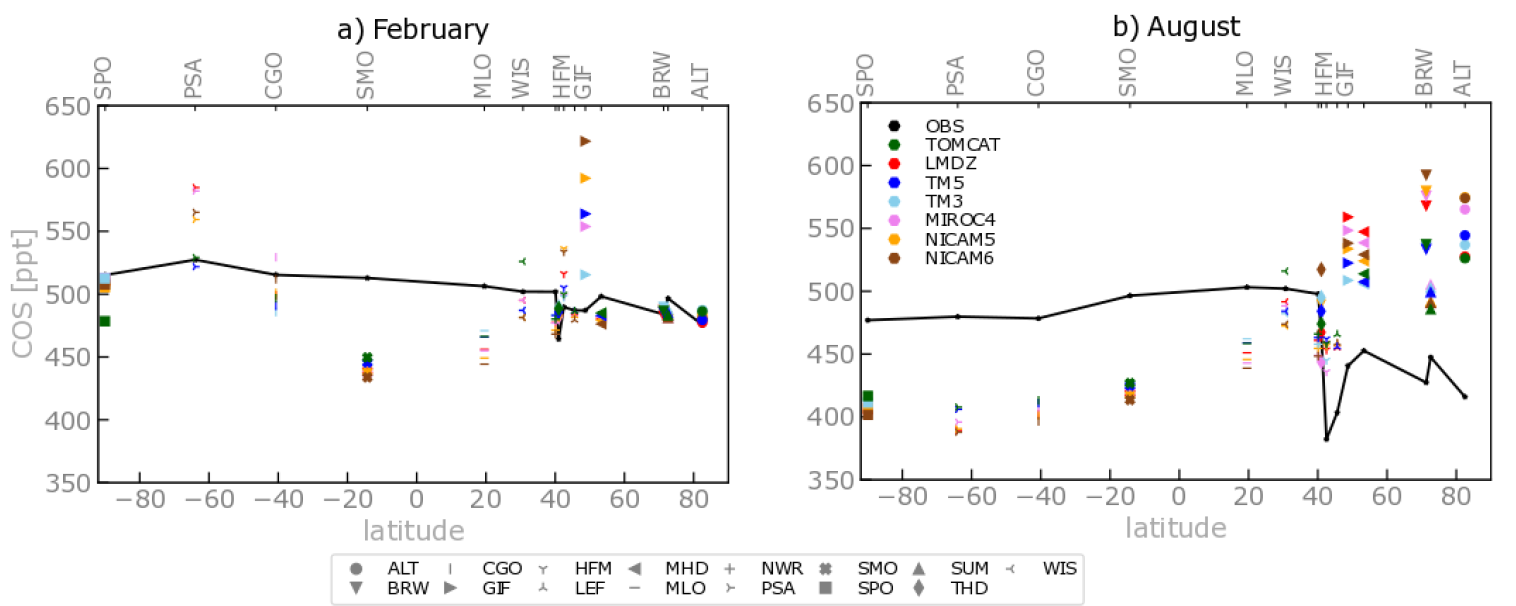 Comparison of the latitudinal variations of the COS abundance simulated by several transport models using the Ctl surface flux dataset (colored dots) with the observations (black line) for February (left), August (right) over the years 2012-2018. The simulated COS abundances have been shifted such that the means are the same as the mean of the observations (~500 ppt). The time series of COS mixing ratio have been detrended and filtered to remove the synoptic variability beforehand. In August, the value at site GIF simulated by the TOMCAT ATM was removed as it was an outlier (value above 800 ppt). For the same reason, the COS values at site GIF simulated by TOMCAT (800 ppt) and LMDz (around 700 ppt) have been removed in February. We removed the site KUM, which is co-located in longitude and latitude with site MLO, for the sake of simplicity.